MAYZIN DEBUTS NEW SINGLE “MS. PERFECT” ON BIG BEAT RECORDS LISTEN/POST: https://soundcloud.com/wearebigbeat/msperfect/ PURCHASE: https://BigBeat.lnk.to/perfPR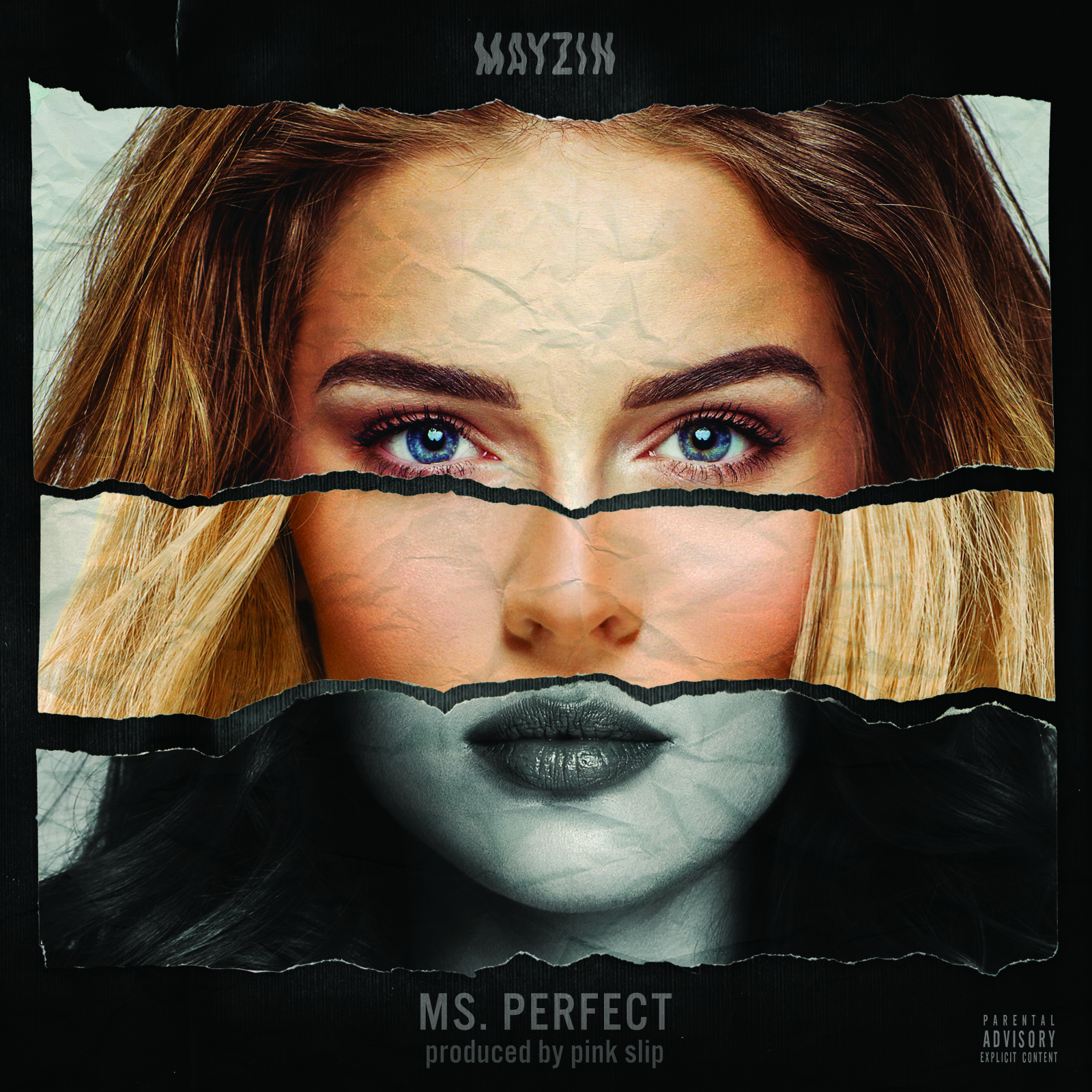 Today Big Beat Records introduces a new rhythmic artist Mayzin with his debut single on the label – “Ms. Perfect” – a delightful R&B-infused jam with electronic tinglings that perfectly complement Mayzin’s smooth flow. His expressive narration shares the story of a love interest that has caught his eye on this genre-bending record.California artist Mayzin, started off in Oakland pursuing his passion for music at the age of 14. Mayzin began his journey on Soundcloud with his first EP ‘Vibrations’ which has been followed by 2 successful albums; “Something I Wanted” and more recently “Where To Next.” His last single “I’m Paid” reached number 26 on Spotify’s United States viral Top 50.Mayzin remarks, "Ms. Perfect is basically me seeing this girl and everything about her is right. Her style, the way she walks and talks. Her vibe is just perfect. My lyrics are like what’s going through my head at that time and what I want to say to her. "“Ms. Perfect” is out today on all DSP’s. Connect with Mayzin:https://soundcloud.com/mayzinofficial For more information please contact:Jordan Danielle FrazesHead of Publicity, Big Beat RecordsJordan.Frazes@atlanticrecords.comLindsay Herrlindsay@thewanderlvst.com